«О бюджете сельского поселения Троицкий сельсовет муниципального района Благоварский район Республики Башкортостан на 2021 год и плановый период 2022 и 2023 годов»Совет сельского поселения Троицкий сельсовет муниципального района Благоварский район Республики Башкортостан    РЕШИЛ:1. Утвердить основные характеристики бюджета сельского поселения Троицкий	 сельсовет муниципального района  Благоварский район Республики Башкортостан (далее - бюджет сельского поселения) на 2021 год:прогнозируемый общий объем доходов бюджета сельского поселения  в сумме 2452300 рублей;общий объем расходов бюджета сельского поселения в сумме 2452300 рублей;дефицит (профицит) бюджета сельского поселения не предусмотрен.2. Утвердить основные характеристики бюджета сельского поселения на плановый период 2022 и 2023 годов:прогнозируемый общий объем доходов бюджета сельского поселения  на 2022 год в сумме 1492900  рублей и на 2023 год в сумме 1452800 рублей;общий объем расходов бюджета сельского поселения на 2022 год в сумме 1492900  рублей и на 2023 год в сумме 1452800 рублей.дефицит бюджета сельского поселения на плановый период 2022 и 2023 годы не предусмотрен.	3. В соответствии с пунктом 2 статьи 184.1 Бюджетного кодекса Российской Федерации и Решением Совета сельского поселения от «21 февраля 2014года № 34-319 «Об утверждении положения о бюджетном процессе в сельском поселении» утвердить перечень главных администраторов доходов бюджета сельского поселения согласно приложению № 1 к настоящему Решению.	4. Утвердить перечень главных администраторов источников финансирования дефицита бюджета сельского поселения согласно приложению № 2 к настоящему Решению. 	5. Установить поступления доходов в бюджет сельского поселения:       1)  на 2021 год согласно приложению № 3 к настоящему Решению;       2) на плановый период 2022 и 2023 годов согласно приложению № 4 к настоящему Решению.6. В соответствии с Положением о резервном фонде сельского поселения, утвержденным решением Совета сельского поселения от 30 ноября 2009года №23, включить в бюджет расходы на формирование резервного фонда сельского поселения на 2021 год в сумме 15000 рублей, на 2022 год в сумме 15000 рублей, на 2023 год в сумме 15000 рублей.7. Средства, поступающие во временное распоряжение получателей средств бюджета сельского поселения, учитывается на счете, открытом сельскому поселению муниципального района в учреждениях Отдела – Национального Банка Республики Башкортостан или кредитных организациях с учетом положений бюджетного законодательства Российской Федерации, с отражением указанных операций на лицевых счетах, открытых получателям средств бюджета сельского поселения в финансовом органе, в порядке, установленном финансовом органом муниципального района.8. Утвердить в пределах общего объема расходов бюджета сельского поселения, установленного пунктом 1 настоящего Решения, распределение бюджетных ассигнований сельского поселения по разделам и подразделам, целевым статьям (муниципальным программам сельского поселения Троицкий сельсовет муниципального района Благоварский район Республики Башкортостан и непрограммным направлениям деятельности), группам видов расходов классификации расходов бюджета сельского поселения Троицкий сельсовет муниципального района Благоварский район Республики Башкортостан:а) на 2021 год согласно приложению № 5 к настоящему Решению;б) на плановый период 2022 и 2023 годов согласно приложению № 6 к настоящему Решению.По целевым статьям (муниципальным программам сельского поселения Троицкий сельсовет муниципального района Благоварский район Республики Башкортостан и непрограммным направлениям деятельности), группам видов классификации расходов бюджета сельского поселения  Троицкий сельсовет муниципального района Благоварский район Республики Башкортостан:а) на 2021 год согласно приложению № 7 к настоящему Решению;	б) на плановый период 2022 и 2023 годов согласно приложению № 8 к настоящему Решению.Утвердить ведомственную структуру расходов бюджета сельского поселения Троицкий сельсовет муниципального района Благоварский район Республики Башкортостан:         а) на 2021 год согласно приложению № 9 к настоящему Решению;             б) на плановый период 2022 и 2023 годов согласно приложению № 10 к настоящему Решению.9. Установить, что Решения и иные нормативные правовые акты сельского поселения, предусматривающие принятие новых видов расходных обязательств или увеличение бюджетных ассигнований на исполнение существующих видов расходных обязательств сверх утвержденных в бюджете сельского поселения на 2021 год и на плановый период 2022 и 2023 годов, а также сокращающие его доходную базу, подлежат исполнению при изыскании дополнительных источников доходов бюджета сельского поселения и (или) сокращении бюджетных ассигнований по конкретным статьям расходов бюджета сельского поселения, при условии внесения соответствующих изменений в настоящее Решение.	Проекты Решений и иных нормативных правовых актов сельского поселения, требующие введения новых видов расходных обязательств или увеличения бюджетных ассигнований по существующим видам расходных обязательств сверх утвержденных в бюджете сельского поселения  на 2021 год и на плановый период 2022 и 2023 годов, либо сокращающие его доходную базу, вносятся только при одновременном внесении предложений о дополнительных источниках доходов бюджета сельского поселения и (или) сокращении бюджетных ассигнований по конкретным статьям расходов бюджета сельского поселения. 	Администрация сельского поселения не вправе принимать решения, приводящие к увеличению в 2021-2023 годах численности муниципальных служащих сельского поселения и работников бюджетной сферы. 10. Установить, что получатель средств бюджета сельского поселения  при заключении муниципальных контрактов (гражданско-правовых договоров) на поставку товаров, выполнение работ, оказание услуг вправе предусматривать авансовые платежи в размерах, определенных администрацией сельского поселения.	11. Установить объем межбюджетных трансфертов, получаемых из бюджета муниципального района на 2021 год в сумме  186000 рублей, на 2022 год в сумме 1905600 рублей, на 2023 год в сумме 865500 рублей, в том числе:      - дотация на поддержку мер по обеспечению сбалансированности бюджетов на 2021 год – 1088400 рублей ,на 2022 год в сумме 827400 рублей, на 2023 год в сумме 784200 рублей;      - субвенция на осуществление первичного воинского учета на территориях, где отсутствуют военные комиссариаты на 2021 год – 75800 рублей ,на 2022 год в сумме 78200 рублей, на 2023 год в сумме 81300 рублей;      - прочие межбюджетные трансферты, передаваемые бюджетам муниципальных районов (мероприятия по благоустройству территорий населенных пунктов, коммунальному хозяйству, обеспечению мер пожарной безопасности и осуществлению дорожной деятельности в границах сельских поселений) на 2021 год - 500000 рублей ,на 2022 год в сумме 0 рублей, на 2023 год в сумме 0 рублей;       -межбюджетные трансферты, передаваемые бюджетам сельских поселений из бюджетов муниципальных районов на осуществление части полномочий по решению вопросов местного значения в соответствии с заключенными соглашениями на 2021 год-200800 рублей.12. Установить, что использование остатков средств бюджета сельского поселения по состоянию на 1 января 2021 года в объеме не более одной двенадцатой общего объема расходов бюджета сельского поселения текущего финансового года направляются администрацией сельского поселения покрытие временных кассовых разрывов, возникающих в ходе исполнения бюджета муниципального района Благоварский район Республики Башкортостан.13.  Установить, что в соответствии с пунктом 3 статьи 217 Бюджетного Кодекса Российской Федерации следующие основания для внесения в ходе исполнения настоящего Решения изменений в показатели бюджета сельского поселения по решениям администрации сельского поселения, связанными с особенностями исполнения бюджета сельского поселения и (или) перераспределения бюджетных ассигнований между главными распорядителями бюджетных средств:1) поступление из бюджета муниципального района Благоварский  район Республики Башкортостан средств в виде дотаций, субсидий, субвенций, иных межбюджетных трансфертов и прочих безвозмездных поступлений;2) использование образованной в ходе исполнения бюджета сельского поселения экономии по отдельным разделам, подразделам, целевым статьям, группам видов расходов  классификации расходов бюджетов;3) использование остатков средств бюджета сельского поселения на 1 января 2021 года;14. Администрации сельского поселения установить контроль над исполнением бюджета сельского поселения на 2021 год и на плановый период 2022 и 2023 годов, полным поступлением платежей и налогов в бюджет, целевым и эффективным использованием бюджетных средств.15.Предложить председателю Совета сельского поселения и поручить администрации сельского поселения привести свои нормативные правовые акты в соответствие с настоящим Решением.16. Данное решение вступает в силу с 1 января 2021 года и подлежит обнародованию после его подписания в установленном порядке.Глава сельского поселенияТроицкий сельсоветмуниципального района Благоварский районРеспублики Башкортостан	Н.П.Дунаева         с.Троицкий     22 декабря  2020 г.       № 14-93Перечень главных администраторов доходов бюджета сельского  поселения  Троицкий сельсовет муниципального района Благоварский район  Республики Башкортостан<1> В части доходов, зачисляемых в бюджет сельского поселения  Троицкий сельсовет муниципального района Благоварский район Республики Башкортостан в пределах компетенции главных администраторов доходов бюджета сельского поселения  Троицкий сельсовет муниципального района Благоварский  район Республики Башкортостан.<2> Администраторами доходов бюджета сельского поселения Троицкий сельсовет муниципального района Благоварский район Республики Башкортостан по статьям, подстатьям  подгруппам группы доходов «2 00 00000 00 – безвозмездные поступления» в части доходов от возврата остатков субсидий, субвенций и иных межбюджетных трансфертов, имеющих целевое назначение, прошлых лет (в части доходов, зачисляемых в бюджет сельского поселения  Троицкий  сельсовет  муниципального района Благоварский район Республики Башкортостан) являются уполномоченные органы местного самоуправления сельского поселения, а также созданные ими казенные учреждения, предоставившие соответствующие межбюджетные трансферты.Администраторами доходов бюджета сельского поселения   Троицкий сельсовет  муниципального района Благоварский район Республики Башкортостан по статьям, подстатьям подгруппам группы доходов «2 00 00000 00 – безвозмездные поступления» являются уполномоченные органы местного самоуправления сельского поселения, а также созданные ими казенные учреждения, являющиеся получателями указанных средств.Глава сельского поселенияТроицкий сельсовет                                                             Н.П.ДунаеваПеречень главных администраторов источников финансирования дефицита бюджета сельского поселения Троицкий сельсовет муниципального районаБлаговарский район Республики Башкортостан  Глава сельского поселенияТроицкий  сельсовет                                                                                                Н.П.ДунаеваПоступление доходов в бюджет сельского поселения                                                                                                                            Троицкий сельсовет муниципального района Благоварский район Республики Башкортостан  на 2021 год                                                                                                                                                                                           (рублей)       Глава сельского поселения      Троицкий сельсовет                                                                                             Н.П.Дунаева Поступление доходов в бюджет сельского поселения                                                                                                                            Троицкий сельсовет муниципального района Благоварский район Республики Башкортостан  на плановый период 2022 и 2023 годов                                                                                                                                                                                     (рублей)       Глава сельского поселения      Троицкий сельсовет                                                                                            Н.П.ДунаеваРаспределение бюджетных ассигнований по разделам, подразделам, целевым статьям (муниципальным программам сельского поселения Троицкий сельсовет муниципального района Благоварский район Республики Башкортостан и непрограммным направлениям деятельности), группам видов расходов классификации расходов бюджета сельского поселения Троицкий сельсовет муниципального района Благоварский район Республики Башкортостан на 2021 год                                                                                                                                   ( рублей)Глава сельского поселенияТроицкий сельсовет                                                                                           Дунаева Н.П.Распределение бюджетных ассигнований по разделам, подразделам, целевым статьям (муниципальным программам сельского поселения Троицкий сельсовет муниципального района Благоварский район Республики Башкортостан и непрограммным направлениям деятельности), группам видов расходов классификации расходов бюджета сельского поселения Троицкий  сельсовет муниципального района Благоварский район Республики Башкортостан на плановый период 2022 и 2023 годов                                                                                                                                                                                                             ( рублей)Глава сельского поселенияТроицкий сельсовет                                                                                          Н.П.ДунаеваРаспределение бюджетных ассигнований по целевым статьям (муниципальным программам сельского поселения Троицкий сельсовет муниципального района Благоварский район Республики Башкортостан и непрограммным направлениям деятельности), группам видов расходов классификации расходов бюджета сельского поселения Троицкий сельсовет муниципального района Благоварский район Республики Башкортостан на 2021год                                                                                                                                ( рублей)Глава сельского поселенияТроицкий сельсовет                                                                            Н.П.ДунаеваРаспределение бюджетных ассигнований по целевым статьям (муниципальным программам сельского поселения Троицкий  сельсовет муниципального района Благоварский район Республики Башкортостан и непрограммным направлениям деятельности), группам видов расходов классификации расходов бюджета сельского поселения Троицкий  сельсовет муниципального района Благоварский район Республики Башкортостан на плановый период 2022 и 2023 годов                                                                                                                                      ( рублей)Глава сельского поселенияТроицкий сельсовет                                                                                  Н.П.ДунаеваВедомственная структура расходов сельского поселения Троицкий сельсовет муниципального района Благоварский район Республики Башкортостан на 2021 год( рублей)Глава сельского поселения Троицкий сельсовет                                                                                     Н.П.ДунаеваВедомственная структура расходов сельского поселения  Троицкий сельсовет муниципального района Благоварский район Республики Башкортостан на плановый период 2022 и 2023 годов( рублей)Глава сельского поселения Троицкий сельсовет                                                                                     Н.П.ДунаеваБАШКОРТОСТАН РЕСПУБЛИКАҺЫБЛАГОВАР  РАЙОНЫМУНИЦИПАЛЬ РАЙОНЫНЫҢТРОИЦКИЙ АУЫЛ СОВЕТЫАУЫЛ БИЛӘМӘҺЕ СОВЕТЫ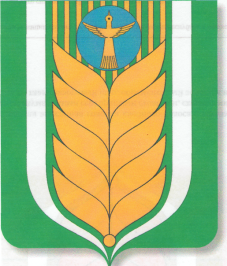 РЕСПУБЛИКА     БАШКОРТОСТАНСОВЕТ СЕЛЬСКОГО ПОСЕЛЕНИЯТРОИЦКИЙ СЕЛЬСОВЕТМУНИЦИПАЛЬНОГО РАЙОНАБЛАГОВАРСКИЙ РАЙОН           КАРАР                           РЕШЕНИЕ                                                                                                                                                                          Приложение № 1к решению Совета сельского поселения                                               Троицкий  сельсовет муниципального района Благоварский район Республики Башкортостан                                                                                                                            от «22» декабря 2020  г. № 14-93                                                                                                                           	«О бюджете сельского поселения Троицкий сельсовет муниципального районаБлаговарский  район Республики Башкортостан  на 2021 год и на плановый период 2022 и 2023 годов»Код бюджетной классификации Российской Федерации  Код бюджетной классификации Российской Федерации  Наименование главного адми-нистра-торадоходов бюджета сельского поселения Наименование 123791Администрация сельского поселения Троицкий сельсовет муниципального района  Благоварский район Республики Башкортостан791 1 08 04020 01 0000 110Государственная пошлина за совершение нотариальных действий  должностными лицами органов местного самоуправления, уполномоченными в соответствии с законодательными актами Российской Федерации на совершение нотариальных действий7911 13 01995 10 0000 130Прочие доходы от оказания платных услуг (работ) получателями средств бюджетов сельских поселений7911 13 02065 10 0000 130Доходы, поступающие в порядке возмещения расходов, понесенных в связи с эксплуатацией имущества сельских поселений7911 13 02995 10 0000 130Прочие доходы от компенсации затрат бюджетов сельских поселений7911 16 07010 10 0000 140Штрафы, неустойки, пени, уплаченные в случае просрочки исполнения поставщиком (подрядчиком, исполнителем) обязательств, предусмотренных муниципальным контрактом, заключенным муниципальным органом, казенным учреждением сельского поселения791 1 16 07090 10 0000 140Иные штрафы, неустойки, пени, уплаченные в соответствии с законом или договором в случае неисполнения или ненадлежащего исполнения обязательств перед муниципальным органом, (муниципальным казенным учреждением) сельского поселения7911 16 10031 10 0000 140Возмещение ущерба при возникновении страховых случаев, когда выгодоприобретателями выступают получатели средств бюджета сельского поселения791 1 16 10032 10 0000 140Прочее возмещение ущерба, причиненного муниципальному имуществу сельского поселения (за исключением имущества, закрепленного за муниципальными бюджетными (автономными) учреждениями, унитарными предприятиями)7911 16 10061 10 0000 140Платежи в целях возмещения убытков, причиненных уклонением от заключения с муниципальным органом сельского поселения (муниципальным казенным учреждением) муниципального контракта, а также иные денежные средства, подлежащие зачислению в бюджет сельского поселения за нарушение законодательства Российской Федерации о контрактной системе в сфере закупок товаров, работ, услуг для обеспечения государственных и муниципальных нужд (за исключением муниципального контракта, финансируемого за счет средств муниципального дорожного фонда)7911 16 10062 10 0000 140Платежи в целях возмещения убытков, причиненных уклонением от заключения с муниципальным органом сельского поселения (муниципальным казенным учреждением) муниципального контракта, финансируемого за счет средств муниципального дорожного фонда, а также иные денежные средства, подлежащие зачислению в бюджет сельского поселения за нарушение законодательства Российской Федерации о контрактной системе в сфере закупок товаров, работ, услуг для обеспечения государственных и муниципальных нужд7911 16 10081 10 0000 140Платежи в целях возмещения ущерба при расторжении муниципального контракта, заключенного с муниципальным органом сельского поселения (муниципальным казенным учреждением), в связи с односторонним отказом исполнителя (подрядчика) от его исполнения (за исключением муниципального контракта, финансируемого за счет средств муниципального дорожного фонда)7911 16 10082 10 0000 140Платежи в целях возмещения ущерба при расторжении муниципального контракта, финансируемого за счет средств муниципального дорожного фонда сельского поселения, в связи с односторонним отказом исполнителя (подрядчика) от его исполнения7911 16 10100 10 0000 140Денежные взыскания, налагаемые в возмещение ущерба, причиненного в результате незаконного или нецелевого использования бюджетных средств (в части бюджетов сельских поселений)7911 17 01050 10 0000 180Невыясненные поступления, зачисляемые в бюджеты сельских поселений7911 17 05050 10 0000 180Прочие неналоговые доходы бюджетов сельских поселений7911 17 15030 10 0000 150Инициативные платежи, зачисляемые в бюджеты сельских поселений7912 00 00000 00 0000 000Безвозмездные денежные поступления <1>Иные доходы бюджета сельского поселения  Троицкий  сельсовет  муниципального района Благоварскийрайон  Республики Башкортостан, администрирование которых может осуществляться главными администраторами доходов бюджета сельского поселения  Троицкий сельсовет муниципального района Благоварский район  Республики Башкортостан в пределах их компетенции 1 08 07175 01 0000 110Государственная пошлина за выдачу органом местного самоуправления поселения специального разрешения на движение по автомобильным дорогам транспортных средств, осуществляющих перевозки опасных, тяжеловесных и (или) крупногабаритных грузов, зачисляемая в бюджеты поселений1 11 03050 10 0000 120Проценты, полученные от предоставления бюджетных кредитов внутри страны за счет средств бюджетов сельских поселений1 11 09015 10 0000 120Доходы от распоряжения правами на результаты интеллектуальной деятельности военного, специального и двойного назначения, находящимися в собственности сельских поселений1 11 09025 10 0000 120Доходы от распоряжения правами на результаты научно-технической деятельности, находящимися в собственности сельских поселений1 11 09035 10 0000 120Доходы от эксплуатации и использования имущества автомобильных дорог, находящихся в собственности сельских поселений1 11 09045 10 0000 120Прочие поступления от использования имущества, находящегося в собственности сельских поселений (за исключением имущества муниципальных бюджетных и автономных учреждений, а также имущества муниципальных унитарных предприятий, в том числе казенных)1 12 04051 10 0000 120 Плата за использование лесов, расположенных на землях иных категорий, находящихся в собственности сельских поселений, в части платы по договору купли-продажи лесных насаждений1 12 04052 10 0000 120 Плата за использование лесов, расположенных на землях иных категорий, находящихся в собственности сельских поселений, в части арендной платы1 13 01995 10 0000 130Прочие доходы от оказания платных услуг (работ) получателями средств бюджетов сельских поселений1 13 01540 10 0000 130Плата за оказание услуг по присоединению объектов дорожного сервиса к автомобильным дорогам общего пользования местного значения, зачисляемая в бюджеты сельских поселений1 13 02065 10 0000 130Доходы, поступающие в порядке возмещения расходов, понесенных в связи с эксплуатацией имущества сельских поселений1 13 02995 10 0000 130Прочие доходы от компенсации затрат бюджетов сельских поселений1 14 01050 10 0000 410Доходы от продажи квартир, находящихся в собственности сельских поселений1 14 03050 10 0000 410Средства от распоряжения и реализации конфискованного и иного имущества, обращенного в доходы сельских поселений (в части реализации основных средств по указанному имуществу)1 14 03050 10 0000 440Средства от распоряжения и реализации конфискованного и иного имущества, обращенного в доходы сельских поселений (в части реализации материальных запасов по указанному имуществу)1 14 04050 10 0000 420Доходы от продажи нематериальных активов, находящихся в собственности сельских поселений1 15 02050 10 0000 140Платежи, взимаемые органами местного самоуправления (организациями) сельских поселений за выполнение определенных функций1 16 07010 10 0000 140Штрафы, неустойки, пени, уплаченные в случае просрочки исполнения поставщиком (подрядчиком, исполнителем) обязательств, предусмотренных муниципальным контрактом, заключенным муниципальным органом, казенным учреждением сельского поселения1 16 07090 10 0000 140Иные штрафы, неустойки, пени, уплаченные в соответствии с законом или договором в случае неисполнения или ненадлежащего исполнения обязательств перед муниципальным органом, (муниципальным казенным учреждением) сельского поселения1 16 10031 10 0000 140Возмещение ущерба при возникновении страховых случаев, когда выгодоприобретателями выступают получатели средств бюджета сельского поселения 1 16 10032 10 0000 140Прочее возмещение ущерба, причиненного муниципальному имуществу сельского поселения (за исключением имущества, закрепленного за муниципальными бюджетными (автономными) учреждениями, унитарными предприятиями)1 16 10061 10 0000 140Платежи в целях возмещения убытков, причиненных уклонением от заключения с муниципальным органом сельского поселения (муниципальным казенным учреждением) муниципального контракта, а также иные денежные средства, подлежащие зачислению в бюджет сельского поселения за нарушение законодательства Российской Федерации о контрактной системе в сфере закупок товаров, работ, услуг для обеспечения государственных и муниципальных нужд (за исключением муниципального контракта, финансируемого за счет средств муниципального дорожного фонда)1 16 10062 10 0000 140Платежи в целях возмещения убытков, причиненных уклонением от заключения с муниципальным органом сельского поселения (муниципальным казенным учреждением) муниципального контракта, финансируемого за счет средств муниципального дорожного фонда, а также иные денежные средства, подлежащие зачислению в бюджет сельского поселения за нарушение законодательства Российской Федерации о контрактной системе в сфере закупок товаров, работ, услуг для обеспечения государственных и муниципальных нужд1 16 10081 10 0000 140Платежи в целях возмещения ущерба при расторжении муниципального контракта, заключенного с муниципальным органом сельского поселения (муниципальным казенным учреждением), в связи с односторонним отказом исполнителя (подрядчика) от его исполнения (за исключением муниципального контракта, финансируемого за счет средств муниципального дорожного фонда)1 16 10082 10 0000 140Платежи в целях возмещения ущерба при расторжении муниципального контракта, финансируемого за счет средств муниципального дорожного фонда сельского поселения, в связи с односторонним отказом исполнителя (подрядчика) от его исполнения1 16 10100 10 0000 140Денежные взыскания, налагаемые в возмещение ущерба, причиненного в результате незаконного или нецелевого использования бюджетных средств (в части бюджетов сельских поселений)1 17 01050 10 0000 180Невыясненные поступления, зачисляемые в бюджеты сельских поселений1 17 05050 10 0000 180Прочие неналоговые доходы бюджетов сельских поселений1 17 15030 10 0000 150Инициативные платежи, зачисляемые в бюджеты сельских поселений2 00 00000 00 0000 000Безвозмездные денежные поступления <1>, <2>Приложение № 2к проекту решения Совета сельского поселения                                               Троицкий сельсовет муниципального района Благоварский район Республики Башкортостан                                                                                                                            от «22» декабря 2020  г. № 14-93                                                                                                                           «О  бюджете сельского поселения Троицкий сельсовет  муниципального района Благоварский район Республики Башкортостан на 2021 год и на плановый период 2022 и 2023 годов»Код бюджетной классификации Российской ФедерацииКод бюджетной классификации Российской ФедерацииНаименование главного администратора источников финансирования дефицита бюджета сельского поселения Троицкий сельсовет  муниципального района  Благоварский район Республики БашкортостанНаименование главного администратора источников финансирования дефицита бюджета сельского поселения Троицкий сельсовет  муниципального района  Благоварский район Республики БашкортостанадминистратораИсточников финансирования дефицита бюджета сельского поселения Троицкий сельсовет муниципального района Благоварский Республики Башкортостан Наименование главного администратора источников финансирования дефицита бюджета сельского поселения Троицкий сельсовет  муниципального района  Благоварский район Республики БашкортостанНаименование главного администратора источников финансирования дефицита бюджета сельского поселения Троицкий сельсовет  муниципального района  Благоварский район Республики Башкортостан1233791    Администрация сельского поселения Троицкий сельсовет муниципального района Благоварский район Республики Башкортостан79101 05 02 01 10 0000 510 Увеличение прочих остатков денежных средств бюджетов сельских поселений Увеличение прочих остатков денежных средств бюджетов сельских поселений79101 05 02 01 10 0000 610  Уменьшение прочих остатков денежных средств бюджетов сельских поселений  Уменьшение прочих остатков денежных средств бюджетов сельских поселений                                                                Приложение № 3к проекту решения Совета сельского поселения                                               Троицкий сельсовет муниципального района Благоварский район Республики Башкортостан                                                                                                                            от  «22» декабря 2021  года №14-93	«О  бюджете сельского поселения Троицкий сельсовет муниципального районаБлаговарский  район Республики Башкортостан  на 2021 год и на плановый период 2022 и 2023 годов»Код вида, подвида доходов бюджетаНаименование СуммаВСЕГО24523001 00 00000 00 0000 000 НАЛОГОВЫЕ И НЕНАЛОГОВЫЕ ДОХОДЫ5873001 01 02000 01 0000 110Налог на доходы физических лиц713001 01 02010 01 0000 110Налог на доходы физических лиц с доходов, источником которых является налоговый агент, за исключением доходов, в отношении которых исчисление и уплата налога осуществляются в соответствии со статьями 227, 227.1 и 228 Налогового кодекса Российской Федерации713001 06 00000 00 0000 000Налоги на имущество1 06 01000 00 0000 110Налог на имущество физических лиц300001 06 01030 10 0000 110Налог на имущество физических лиц300001 06 06000 00 0000 110Земельный налог4830001 06 06033 10 0000 110Земельный налог с организаций, обладающих земельным участком, расположенным в границах сельских поселений1800001 06 06043 10 0000 110Земельный налог с физических лиц, обладающих земельным участком, расположенным в границах сельских поселений303000108 00000 00 0000 110Государственная пошлина3000108 04020 01 0000 110Государственная пошлина за совершение нотариальных действий должностными лицами органов местного самоуправления, уполномоченными в соответствии с законодательными актами Российской Федерации на совершение нотариальных действий30002 02 00000 00 0000 000Безвозмездные поступления18650002 02 15002 10 0000 150Дотации бюджетам сельских поселений на поддержку мер по обеспечению сбалансированности бюджетов10884002 02 35118 10 0000 150Субвенции бюджетам сельских поселений на осуществление первичного воинского учета на территориях, где отсутствуют военные комиссариаты758002 02 49999 10 7404 150Прочие межбюджетные трансферты, передаваемые бюджетам сельских поселений (мероприятия по благоустройству территорий населенных пунктов, коммунальному хозяйству, обеспечению мер пожарной безопасности, осуществлению дорожной деятельности и охране окружающей среды в границах сельских поселений)5000002 02 40014 10 0000 150Межбюджетные трансферты, передаваемые бюджетам сельских поселений из бюджетов муниципальных районов на осуществление части полномочий по решению вопросов местного значения в соответствии с заключенными соглашениями200800                                                                Приложение № 4к проекту решения Совета сельского поселения                                               Троицкий сельсовет муниципального района Благоварский район Республики Башкортостан                                                                                                                            от  «22» декабря 2020  года № 14-93	«О  бюджете сельского поселения Троицкий сельсовет муниципального районаБлаговарский  район Республики Башкортостан  на 2021 год и на плановый период 2022 и 2023 годов»Код вида, подвида доходов бюджетаНаименование СуммаСуммаКод вида, подвида доходов бюджетаНаименование 2022 год2023 годВСЕГО149290014528001 00 00000 00 0000 000 НАЛОГОВЫЕ И НЕНАЛОГОВЫЕ ДОХОДЫ5873005873001 01 02000 01 0000 110Налог на доходы физических лиц71300713001 01 02010 01 0000 110Налог на доходы физических лиц с доходов, источником которых является налоговый агент, за исключением доходов, в отношении которых исчисление и уплата налога осуществляются в соответствии со статьями 227, 227.1 и 228 Налогового кодекса Российской Федерации71300713001 06 00000 00 0000 000Налоги на имущество5130005130001 06 01000 00 0000 110Налог на имущество физических лиц30000300001 06 01030 10 0000 110Налог на имущество физических лиц30000300001 06 06000 00 0000 110Земельный налог4830004830001 06 06033 10 0000 110Земельный налог с организаций, обладающих земельным участком, расположенным в границах сельских поселений1800001800001 06 06043 10 0000 110Земельный налог с физических лиц, обладающих земельным участком, расположенным в границах сельских поселений303000303000108 00000 00 0000 110Государственная пошлина30003000108 04020 01 0000 110Государственная пошлина за совершение нотариальных действий должностными лицами органов местного самоуправления, уполномоченными в соответствии с законодательными актами Российской Федерации на совершение нотариальных действий300030002 00 00000 00 0000 000Безвозмездные поступления9056008655002 02 15002 10 0000 150Дотации бюджетам сельских поселений на поддержку мер по обеспечению сбалансированности бюджетов8274007842002 02 16001 10 0000 150Дотации бюджетам сельских поселений на выравнивание бюджетной обеспеченности из бюджетов муниципальных районов2 02 35118 10 0000 150Субвенции бюджетам сельских поселений на осуществление первичного воинского учета на территориях, где отсутствуют военные комиссариаты78200813002 02 49999 10 7404 150Прочие межбюджетные трансферты, передаваемые бюджетам сельских поселений (мероприятия по благоустройству территорий населенных пунктов, коммунальному хозяйству, обеспечению мер пожарной безопасности, осуществлению дорожной деятельности и охране окружающей среды в границах сельских поселений)00Приложение № 5к решению Совета сельского поселенияТроицкий сельсовет муниципального района Благоварский район Республики Башкортостан от  22 декабря года № 14-93«О  бюджете сельского поселенияТроицкий сельсовет муниципального района Благоварский  район Республики Башкортостан на 2021 год и на плановый период 2022 и 2023 годов»НаименованиеРзПрЦсрВрСумма12345Всего2452300Общегосударственные вопросы01001575500Функционирование высшего должностного лица субъекта Российской Федерации и муниципального образования0102646800Муниципальная программа "Развитие муниципальной службы в сельском поселении Троицкий сельсовет муниципального района Благоварский район Республики Башкортостан"01022300000000646800Подпрограмма "Развитие муниципальной службы в сельском поселении  Троицкий сельсовет муниципального района Благоварский район Республики Башкортостан"01022300000000646800Основное мероприятие  «Руководство и управление в сфере установленных функций»01022300000000646800Глава местного самоуправления01022300002030646800Расходы на выплаты персоналу в целях обеспечения выполнения функций муниципальными органами, казенными учреждениями, органами управления муниципальными внебюджетными фондами01022300002030100646800Функционирование Правительства Российской Федерации, высших исполнительных органов государственной власти субъектов Российской Федерации, местных администраций0104913700Муниципальная программа "Развитие муниципальной службы в сельском поселении Троицкий сельсовет муниципального района Благоварский район Республики Башкортостан"01042300000000913700Подпрограмма "Развитие муниципальной службы в сельском поселении Троицкий сельсовет муниципального района Благоварский район Республики Башкортостан"01042300000000913700Основное мероприятие  «Руководство и управление в сфере установленных функций»01042300000000913700Аппараты органов местного самоуправления01042300002040913700Расходы на выплаты персоналу в целях обеспечения выполнения функций муниципальными органами, казенными учреждениями, органами управления муниципальными внебюджетными фондами01042300002040100439200Закупка товаров, работ и услуг для государственных (муниципальных) нужд01042300002040200467500Иные бюджетные ассигнования010423000020408007000Резервные фонды011115000Непрограммные расходы0111990000000015000Резервные фонды местных администраций0111990000750015000Иные бюджетные ассигнования0111990000750080015000Национальная оборона020075800Мобилизационная и вневойсковая подготовка020375800Муниципальная программа «Комплексное развитие территории сельского поселения Троицкий сельсовет муниципального района Благоварский район»02031000000000075800Подпрограмма «Осуществление государственных полномочий по первичному воинскому учету на территории сельского поселения  Троицкий сельсовет муниципального района Благоварский район »0203104000000075800Основное направление «Обеспечение сбора, хранение и обработку сведений, содержащихся в документах первичного воинского учета»0203104005118075800Осуществление первичного воинского учета на территориях, где отсутствуют военные комиссариаты, за счет средств федерального бюджета0203104005118075800Расходы на выплаты персоналу в целях обеспечения выполнения функций муниципальными органами, казенными учреждениями, органами управления муниципальными внебюджетными фондами0203104005118010075800Дорожное хозяйство (дорожные фонды)04091000000000200800Дорожное хозяйство04091000003150200800Закупка товаров, работ и услуг для государственных (муниципальных )нужд04091000003150200800Жилищно-коммунальное хозяйство0500600200Благоустройство0503600200Муниципальная программа «Комплексное развитие территории сельского поселения Троицкий сельсовет муниципального района Благоварский район»05031000000000100200Подпрограмма "Благоустройство территории сельского поселения  Троицкий сельсовет муниципального района Благоварский район »05031010000000100200Основное мероприятие «Повышение степени благоустройства  территорий населенных пунктов»05031010000000100200Мероприятия по благоустройству территорий05031010006050100200Закупка товаров, работ и услуг для государственных (муниципальных) нужд05031010006050200100200Другие вопросы в области жилищно-коммунального хозяйства0503500000Муниципальная программа «Комплексное развитие территории сельского поселения Троицкий сельсовет муниципального района Благоварский район»05031000000000500000Подпрограмма "Благоустройство территории сельского поселения  Троицкий сельсовет муниципального района Благоварский район »05031010000000500000Основное мероприятие «Повышение степени благоустройства  территорий населенных пунктов»05031010000000500000Иные межбюджетные трансферты на финансирование мероприятий по благоустройству территорий населенных пунктов, коммунальному хозяйству, обеспечению мер пожарной безопасности и осуществлению дорожной деятельности в границах сельских поселений05031010074040500000Закупка товаров, работ и услуг для государственных (муниципальных) нужд05031010074040200500000Приложение № 6к   решению Совета сельского поселенияТроицкий сельсовет муниципального района Благоварский район Республики Башкортостан от 22 декабря года №14-93«О  бюджете сельского поселения Троицкий сельсовет муниципального района Благоварский  район Республики Башкортостан на 2021 год и на плановый период 2022 и 2023 годов»НаименованиеРзПрЦсрВрСуммаСуммаНаименованиеРзПрЦсрВр2022 год2023 год123456Всего14929001452800Общегосударственные вопросы010013145001302900Функционирование высшего должностного лица субъекта Российской Федерации и муниципального образования0102646800646800Муниципальная программа "Развитие муниципальной службы в сельском поселении Троицкий сельсовет муниципального района Благоварский район Республики Башкортостан"01022300000000646800646800Подпрограмма "Развитие муниципальной службы в сельском поселении Троицкий сельсовет муниципального района Благоварский район Республики Башкортостан"01022300000000646800646800Основное мероприятие  «Руководство и управление в сфере установленных функций»01022300000000646800646800Глава местного самоуправления01022300002030646800646800Расходы на выплаты персоналу в целях обеспечения выполнения функций муниципальными органами, казенными учреждениями, органами управления муниципальными внебюджетными фондами01022300002030100646800646800Функционирование Правительства Российской Федерации, высших исполнительных органов государственной власти субъектов Российской Федерации, местных администраций0104652700641100Муниципальная программа "Развитие муниципальной службы в сельском поселении Троицкий сельсовет муниципального района Благоварский район Республики Башкортостан"01042300000000652700641100Подпрограмма "Развитие муниципальной службы в сельском поселении Троицкий сельсовет муниципального района Благоварский район Республики Башкортостан"01042300000000652700641100Основное мероприятие «Руководство и управление в сфере установленных функций»01042300000000652700641100Аппараты органов местного самоуправления01042300002040652700641100Расходы на выплаты персоналу в целях обеспечения выполнения функций муниципальными органами, казенными учреждениями, органами управления муниципальными внебюджетными фондами01042300002040100439200439200Закупка товаров, работ и услуг для государственных (муниципальных) нужд01042300002040200206500194900Иные бюджетные ассигнования0104230000204080070007000 Резервные фонды01111500015000Непрограммные расходы011199000000001500015000Резервный фонд местных администраций011199000075001500015000Иные бюджетные фссигнования011199000075008001500015000Национальная оборона02007820081300Мобилизационная и вневойсковая подготовка02037820081300Муниципальная программа «Комплексное развитие территории сельского поселения Троицкий сельсовет муниципального района Благоварский район »020310000000007820081300Подпрограмма «Осуществление государственных полномочий по первичному воинскому учету на территории сельского поселения Троицкий сельсовет муниципального района Благоварский район»020310400000007820081300Основное направление «Обеспечение сбора, хранение и обработку сведений, содержащихся в документах первичного воинского учета»020310400000007820081300Осуществление первичного воинского учета на территориях, где отсутствуют военные комиссариаты, за счет средств федерального бюджета020310400511807820081300Расходы на выплаты персоналу в целях обеспечения выполнения функций муниципальными органами, казенными учреждениями, органами управления муниципальными внебюджетными фондами020310400511801007820081300Жилищно-коммунальное хозяйство0500648000Благоустройство0503648000Муниципальная программа «Комплексное развитие территории сельского поселения  Троицкий сельсовет муниципального района Благоварский район»05031000000000648000Подпрограмма "Благоустройство территории сельского поселения Троицкий сельсовет муниципального района Благоварский район»05031010000000648000Основное мероприятия «Повышение степени благоустройства  территорий населенных пунктов»05031010000000648000Мероприятия по благоустройству территорий05031010006050648000Закупка товаров, работ и услуг для государственных (муниципальных) нужд0503101000605020000Другие вопросы в области жилищно-коммунального хозяйства050300Муниципальная программа «Комплексное развитие территории сельского поселения  Троицкий сельсовет муниципального района Благоварский район »050300Подпрограмма "Благоустройство территории сельского поселения Троицкий сельсовет муниципального района Благоварский район»0503101000000000Основное мероприятие «Повышение степени благоустройства территорий населенных пунктов»0503101000000000Иные межбюджетные трансферты на финансирование мероприятий по благоустройству территорий населенных пунктов, коммунальному хозяйству, обеспечению мер пожарной безопасности и осуществлению дорожной деятельности в границах сельских поселений0505101007404000Межбюджетные трансферты0505101007404020000Условно утвержденные расходы999999999999993540068600Приложение № 7к  решению Совета сельского поселенияТроицкий сельсовет муниципального района Благоварский район Республики Башкортостан от 22 декабря года № 14-93«О   бюджете сельского поселения  Троицкий сельсовет муниципального района Благоварский район Республики Башкортостан на 2021 год и на плановый период 2022 и 2023 годов»НаименованиеЦсрВрСумма1234Всего2452300Муниципальная программа «Комплексное развитие территории сельского поселения Троицкий сельсовет муниципального района Благоварский район»1000000000600200Подпрограмма "Благоустройство территории сельского поселения  Троицкий сельсовет муниципального района Благоварский район »1010000000600200Основное мероприятие «Повышение степени благоустройства  территорий населенных пунктов»1010000000600200Мероприятия по благоустройству территорий1010006050100200Закупка товаров, работ и услуг для государственных (муниципальных) нужд1010006050200100200Иные межбюджетные трансферты на финансирование мероприятий по благоустройству территорий населенных пунктов, коммунальному хозяйству, обеспечению мер пожарной безопасности и осуществлению дорожной деятельности в границах сельских поселений1010074040500000Закупка товаров, работ и услуг для государственных (муниципальных) нужд1010074040200500000Подпрограмма «Осуществление государственных полномочий по первичному воинскому учету на территории сельского поселения  Троицкий сельсовет муниципального района Благоварский район»104000000075800Основное направление «Обеспечение сбора, хранение и обработку сведений, содержащихся в документах первичного воинского учета»104005118075800Осуществление первичного воинского учета на территориях, где отсутствуют военные комиссариаты, за счет средств федерального бюджета104005118075800Расходы на выплаты персоналу в целях обеспечения выполнения функций муниципальными органами, казенными учреждениями, органами управления муниципальными внебюджетными фондами104005118010075800Муниципальная программа "Развитие муниципальной службы в сельском поселении Троицкий сельсовет муниципального района Благоварский район Республики Башкортостан"23000000001560500Подпрограмма "Развитие муниципальной службы в сельском поселении  Троицкий сельсовет муниципального района Благоварский район Республики Башкортостан"23000000001560500Основное мероприятие  «Руководство и управление в сфере установленных функций»23000000001560500Глава местного самоуправления2300002030646800Расходы на выплаты персоналу в целях обеспечения выполнения функций муниципальными органами, казенными учреждениями, органами управления муниципальными внебюджетными фондами2300002030100646800Аппараты органов местного самоуправления2300002040913700Расходы на выплаты персоналу в целях обеспечения выполнения функций муниципальными органами, казенными учреждениями, органами управления муниципальными внебюджетными фондами2300002040100439200Закупка товаров, работ и услуг для государственных (муниципальных) нужд2300002040200467500Иные бюджетные ассигнования23000020408007000Дорожное хозяйство (дорожный фонд)1000000000200800Дорожное хозяйство1000003150200800Закупка товаров, работ и услуг для государственных (муниципальных) нужд1000003150200200800Непрограммные расходы990000000015000Резервные фонды местных администраций990000750015000Иные бюджетные ассигнования990000750080015000Приложение № 8к   решению Совета сельского поселенияТроицкий сельсовет муниципального района Благоварский район Республики Башкортостан от 22 декабря года № 14-93«О   бюджете сельского поселения  Троицкий сельсовет муниципального района Благоварский район Республики Башкортостан на 2021 год и на плановый период 2022 и 2023 годов»НаименованиеЦсрВрСуммаСуммаНаименованиеЦсрВр2022год2023 год13456Всего14929001452800Муниципальная программа «Комплексное развитие территории сельского поселения Троицкий  сельсовет муниципального района Благоварский район »1000000000648000Подпрограмма "Благоустройство территории сельского поселения  Троицкий сельсовет муниципального района Благоварский район »1010000000648000Основное мероприятие «Повышение степени благоустройства  территорий населенных пунктов»1010000000648000Мероприятия по благоустройству территорий1010006050648000Закупка товаров, работ и услуг для государственных (муниципальных) нужд1010006050200648000Иные межбюджетные трансферты на финансирование мероприятий по благоустройству территорий населенных пунктов, коммунальному хозяйству, обеспечению мер пожарной безопасности и осуществлению дорожной деятельности в границах сельских поселений101007404000Межбюджетные трансферты101007404020000Подпрограмма «Осуществление государственных полномочий по первичному воинскому учету на территории сельского поселения Троицкий сельсовет муниципального района Благоварский район »10400000007820081300Основное направление «Обеспечение сбора, хранение и обработку сведений, содержащихся в документах первичного воинского учета»10400000007820081300Осуществление первичного воинского учета на территориях, где отсутствуют военные комиссариаты, за счет средств федерального бюджета10400511807820081300Расходы на выплаты персоналу в целях обеспечения выполнения функций муниципальными органами, казенными учреждениями, органами управления муниципальными внебюджетными фондами10400511801007820081300Муниципальная программа "Развитие муниципальной службы в сельском поселении Троицкий сельсовет муниципального района Благоварский район Республики Башкортостан"230000000012995001287900Подпрограмма "Развитие муниципальной службы в сельском поселении Троицкий сельсовет муниципального района Благоварский район Республики Башкортостан"230000000012995001287900Основное мероприятие  «Руководство и управление в сфере установленных функций»23000000001299,51287,9Глава местного самоуправления2300002030646800646800Расходы на выплаты персоналу в целях обеспечения выполнения функций муниципальными органами, казенными учреждениями, органами управления муниципальными внебюджетными фондами2300002030100646800646800Аппараты органов местного самоуправления2300002040652700641100Расходы на выплаты персоналу в целях обеспечения выполнения функций муниципальными органами, казенными учреждениями, органами управления муниципальными внебюджетными фондами2300002040100439200439200Закупки товаров , работ и услуг для государственных (муниципальных) нужд2300002040200206500194900Иные бюджетные ассигнования230000204080070007000Непрограммные расходы99000000001500015000Резервные фонды местных администраций99000075001500015000Иные бюджетные ассигнования99000075008001500015000Условно утвержденные расходы99999999993540068600Приложение № 9к  решению Совета сельского поселения  Троицкий сельсовет муниципального района Благоварский район Республики Башкортостан от 22 декабря года №14-93 «О   бюджете сельского поселения  Троицкий сельсовет муниципального района Благоварский район Республики Башкортостан на 2021 год и на плановый период 2021 и 2023 годов»НаименованиеВедомствоЦсрВрСумма12345Всего2452300Муниципальная программа «Комплексное развитие территории сельского поселения Троицкий сельсовет муниципального района Благоварский район »7911000000000600200Подпрограмма "Благоустройство территории сельского поселения  Троицкий сельсовет муниципального района Благоварский район »7911010000000600200Основное мероприятие «Повышение степени благоустройства  территорий населенных пунктов»7911010000000600200Мероприятия по благоустройству территорий7911010006050100200Закупка товаров, работ и услуг для государственных (муниципальных) нужд7911010006050200100200Иные межбюджетные трансферты на финансирование мероприятий по благоустройству территорий населенных пунктов, коммунальному хозяйству, обеспечению мер пожарной безопасности и осуществлению дорожной деятельности в границах сельских поселений7911010074040500000Закупка товаров, работ и услуг для государственных (муниципальных) нужд7911010074040200500000Подпрограмма «Осуществление государственных полномочий по первичному воинскому учету на территории сельского поселения Троицкий сельсовет муниципального района Благоварский район»791104000000075800Основное направление «Обеспечение сбора, хранение и обработку сведений, содержащихся в документах первичного воинского учета»791104005118075800Осуществление первичного воинского учета на территориях, где отсутствуют военные комиссариаты, за счет средств федерального бюджета791104005118075800Расходы на выплаты персоналу в целях обеспечения выполнения функций муниципальными органами, казенными учреждениями, органами управления муниципальными внебюджетными фондами791104005118010075800Муниципальная программа "Развитие муниципальной службы в сельском поселении Троицкий сельсовет муниципального района Благоварский район Республики Башкортостан"79123000000001560500Подпрограмма "Развитие муниципальной службы в сельском поселении  Троицкий сельсовет муниципального района Благоварский район Республики Башкортостан"79123000000001560500Основное мероприятие  «Руководство и управление в сфере установленных функций»79123000000001560500Глава местного самоуправления7912300002030646800Расходы на выплаты персоналу в целях обеспечения выполнения функций муниципальными органами, казенными учреждениями, органами управления муниципальными внебюджетными фондами7912300002030100646800Аппараты органов местного самоуправления7912300002040913700Расходы на выплаты персоналу в целях обеспечения выполнения функций муниципальными органами, казенными учреждениями, органами управления муниципальными внебюджетными фондами7912300002040100439200Закупка товаров, работ и услуг для государственных (муниципальных) нужд7912300002040200467500Иные бюджетные ассигнования79123000020408007000Дорожное хозяйство (дорожный фонд)7911000000000200800Дорожное хозяйство7911000003150200800Закупка товаров, работ и услуг для государственных (муниципальных) нужд7911000003150200200800Непрограммные расходы791990000000015000Резервные фонды местных администраций791990000750015000Иные бюджетные ассигнования791990000750080015000Приложение № 10к решению Совета сельского поселения Троицкий сельсовет муниципального района Благоварский район Республики Башкортостан от 22 декабря года № 14-93«О бюджете сельского поселения  Троицкий сельсовет муниципального района Благоварский район Республики Башкортостан на 2021 год и на плановый период 2021 и 2023 годов»НаименованиеВедомствоЦсрВрСуммаСуммаНаименованиеВедомствоЦсрВр2022 год2023 год123456Всего14929001452800Муниципальная программа «Комплексное развитие территории сельского поселения Троицкий сельсовет муниципального района Благоварский район »7911000000000648000Подпрограмма "Благоустройство территории сельского поселения  Троицкий сельсовет муниципального района Благоварский район »7911010000000648000Основное мероприятие «Повышение степени благоустройства  территорий населенных пунктов»7911010000000648000Мероприятия по благоустройству территорий7911010006050648000Закупка товаров, работ и услуг для государственных (муниципальных) нужд7911010006050200648000Иные межбюджетные трансферты на финансирование мероприятий по благоустройству территорий населенных пунктов, коммунальному хозяйству, обеспечению мер пожарной безопасности и осуществлению дорожной деятельности в границах сельских поселений791101007404000Межбюджетные трансферты791101007404020000Подпрограмма «Осуществление государственных полномочий по первичному воинскому учету на территории сельского поселения Троицкий сельсовет муниципального района Благоварский район »79110400000007820081300Основное направление «Обеспечение сбора, хранение и обработку сведений, содержащихся в документах первичного воинского учета»79110400000007820081300Осуществление первичного воинского учета на территориях, где отсутствуют военные комиссариаты, за счет средств федерального бюджета79110400511807820081300Расходы на выплаты персоналу в целях обеспечения выполнения функций муниципальными органами, казенными учреждениями, органами управления муниципальными внебюджетными фондами79110400511801007820081300Муниципальная программа "Развитие муниципальной службы в сельском поселении Троицкий сельсовет муниципального района Благоварский район Республики Башкортостан"791230000000012995001287900Подпрограмма "Развитие муниципальной службы в сельском поселении Троицкий сельсовет муниципального района Благоварский район Республики Башкортостан"791230000000012995001287900Основное мероприятие  «Руководство и управление в сфере установленных функций»791230000000012995001287900Глава местного самоуправления7912300002030646800646800Расходы на выплаты персоналу в целях обеспечения выполнения функций муниципальными органами, казенными учреждениями, органами управления муниципальными внебюджетными фондами7912300002030100646800646800Аппараты органов местного самоуправления7912300002040652700641100Расходы на выплаты персоналу в целях обеспечения выполнения функций муниципальными органами, казенными учреждениями, органами управления муниципальными внебюджетными фондами7912300002040100439200439200Закупки товаров , работ и услуг для государственных(муниципальных) нужд7912300002040200206500194900Иные бюджетные ассигнования791230000204080070007000Непрограммные расходы79199000000001500015000Резервный фонд местных администраций79199000075001500015000Иные бюджетные ассигнования79199000075008001500015000Непрограммные расходы79199000000003540068600Условно утвержденные расходы79199999999993540068600